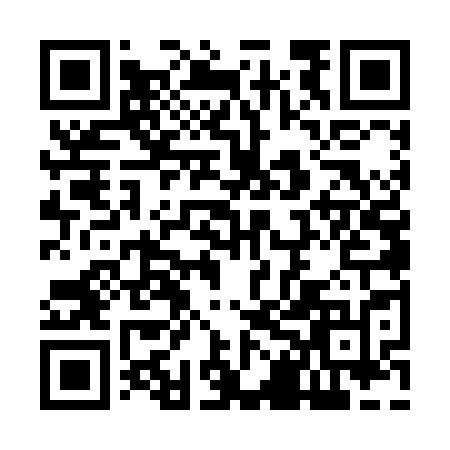 Ramadan times for Cottonade, North Carolina, USAMon 11 Mar 2024 - Wed 10 Apr 2024High Latitude Method: Angle Based RulePrayer Calculation Method: Islamic Society of North AmericaAsar Calculation Method: ShafiPrayer times provided by https://www.salahtimes.comDateDayFajrSuhurSunriseDhuhrAsrIftarMaghribIsha11Mon6:226:227:311:264:477:217:218:3012Tue6:216:217:301:254:487:227:228:3113Wed6:196:197:291:254:487:227:228:3214Thu6:186:187:271:254:497:237:238:3315Fri6:166:167:261:254:497:247:248:3416Sat6:156:157:241:244:497:257:258:3417Sun6:146:147:231:244:507:267:268:3518Mon6:126:127:221:244:507:267:268:3619Tue6:116:117:201:234:507:277:278:3720Wed6:096:097:191:234:517:287:288:3821Thu6:086:087:171:234:517:297:298:3922Fri6:066:067:161:234:517:307:308:4023Sat6:056:057:151:224:517:317:318:4124Sun6:036:037:131:224:527:317:318:4125Mon6:026:027:121:224:527:327:328:4226Tue6:006:007:101:214:527:337:338:4327Wed5:595:597:091:214:527:347:348:4428Thu5:575:577:081:214:537:357:358:4529Fri5:565:567:061:204:537:357:358:4630Sat5:545:547:051:204:537:367:368:4731Sun5:535:537:031:204:537:377:378:481Mon5:515:517:021:204:547:387:388:492Tue5:505:507:011:194:547:397:398:503Wed5:485:486:591:194:547:397:398:514Thu5:475:476:581:194:547:407:408:515Fri5:455:456:561:184:547:417:418:526Sat5:445:446:551:184:547:427:428:537Sun5:425:426:541:184:557:437:438:548Mon5:415:416:521:184:557:437:438:559Tue5:395:396:511:174:557:447:448:5610Wed5:385:386:501:174:557:457:458:57